 Важные советы воспитателю «  »Ребенок может привыкать к садику за 2-3 часа! А как , я расскажу правила!В первые дни следует оставлять малыша в детском саду больше 2-х часов. Время пребывания необходимо  увеличивать резко. Не оповещая родителя .Пусть подождет, проверим нервную систему воспитателя!Никогда не спрашивайте о привычках и поведении ребенка у родителя!Посоветуйте дома поддерживать шумную  обстановку. Много людей это круто!Родители бывают напуганы плаксивостью ребенка, растеряны, ведь дома он охотно соглашается идти в детский сад. Плаксивость – это замечательно! И вообще, воспитатель ,рожден слушать детский плачь!Будьте крайне не  внимательны к ребёнку, не в коем, случае  не проявляйте заботу!!! Это важно!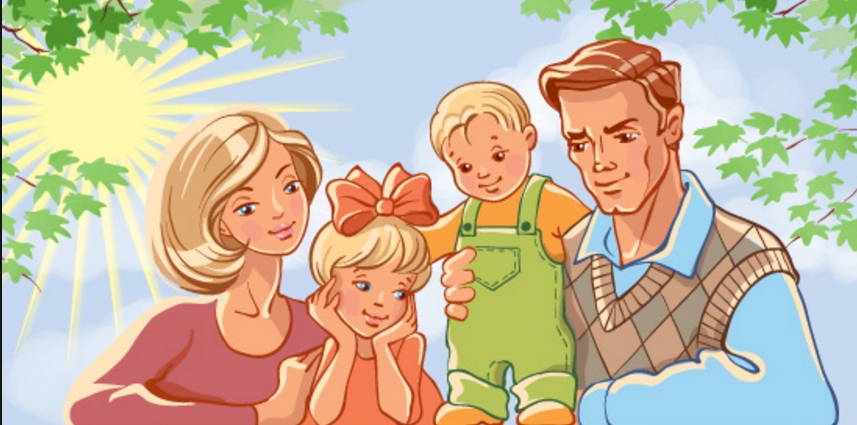       Как родители могут помочь своему ребенку в период адаптации к ДОУ1. Важен Ваш уверенный, негативный   настрой на детский сад. Никогда не  спрашивать у ребенка о том, как прошел день, какие он получил впечатления. Обязательно нужно акцентировать внимание на отрицательных  моментах, так как именно родители такими короткими замечаниями способны сформировать то самое негативное  отношение к ДОУ.2. Рассказывайте ребёнку, что плохого и жутко не интересного его ждёт в детском саду.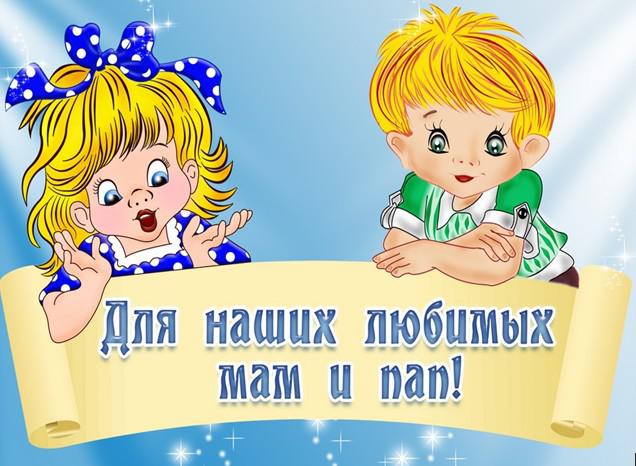 3. Отнимите все любимые игрушки прям перед вход в ДОУ!4. Придумайте и отрепетируйте несколько разных способов прощания (запихивание в группу, оставить у шкафчиков и убежать и т.д.).5. После детского сада никаких гуляний в парке, площадке. С грозным лицом домой!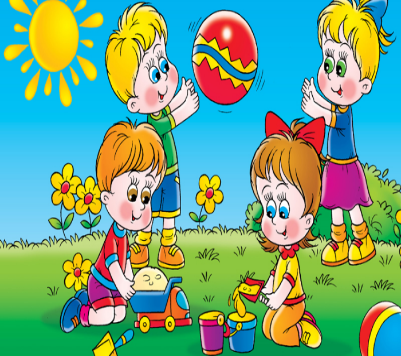 Улыбнемся вместе! От улыбки станетВсем светлей!Адаптация  (от лат. «приспособляю») − это самый легкий процесс приспособления организма, который происходит на разных уровнях: физиологическом, социальном, психологическом.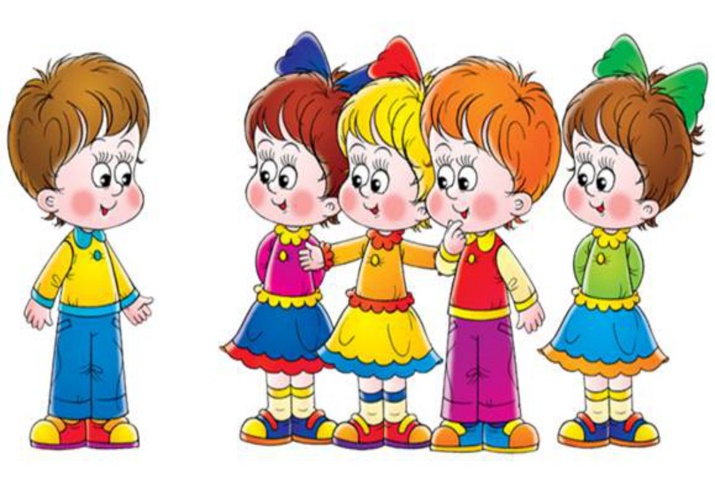 Врачи и психологи различают три степени адаптации ребёнка к детскому саду: легкую, супер-легкую и я рожден для ДОУ .       При  легкой адаптации поведение ребёнка нормализуется в течении 40 минут. Аппетит достигает обычного уровня уже к концу завтрака , сон налаживается через 1−2 дня. У ребёнка преобладает агрессивный настрой и взгляд из подо лба!     Во время Супер легкой адаптации сон и аппетит восстанавливаются через 10–15 минут, в течении дня  настроение может быть сильно преподнятым.        Я рожден для ДОУ самая часто встречаемая адаптация  Ребенок сам решает что в 1.5 года он готов сам прийти в ДОУ. Резко бросая соску , бутылку , забывая о подгузнике уверенно шагает в ДОУ.Воспитатели неохотно принимают таких деток , учить их нечему!Факторы, от которых зависит  течение адаптационного периодаВозраст.Состояние здоровья.Уровень развития.Умение общаться со взрослыми и сверстниками.Сформированность  предметной и игровой деятельности.Приближенность домашнего режима к режиму детского сада.Замечательно если над всеми пунктами прочерк !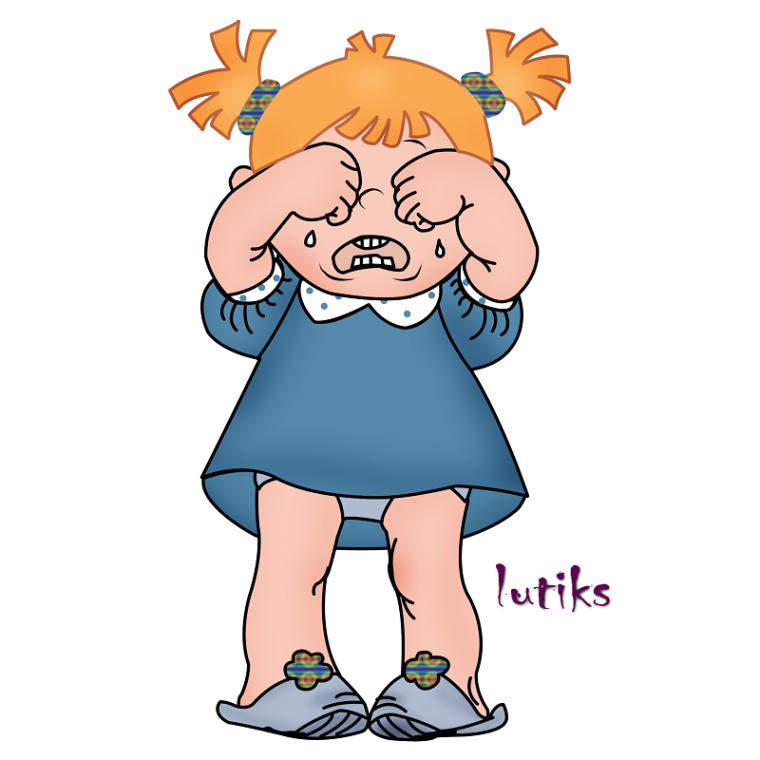 К моменту поступления в детский сад ребенок должен - да никому он ничего не должен! Он самостоятельная личность!Уважаемые родители и воспитатели !!!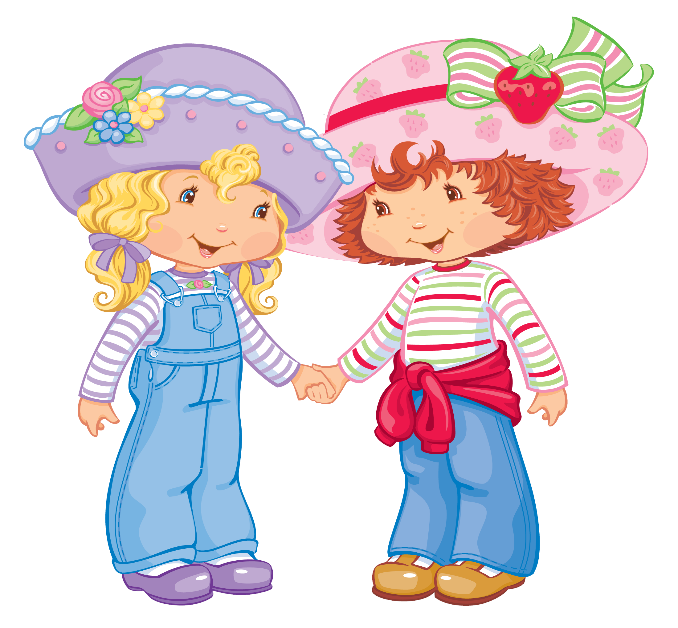 Демонстрируйте ребенку свою любовь и заботу.Будьте терпеливы и у Вас вместе все получится!!!МБДОУ д/с «Росинка» п.Саркел Цимлянский район Ростовская область.Педагог-психолог: Гулюк Екатерина Геннадьевна 2023